                    KАРАР                                                           ПОСТАНОВЛЕНИЕ          13 сентябрь  2022 й.                     № 28                   13 сентября  2022 г.                                                                              О внесение изменений в постановление №21 от 22.07.2022 г. «Об условиях приватизации муниципального недвижимого имущества»Руководствуясь Федеральным законом от 21.12.2001 года № 178-ФЗ "О приватизации государственного и муниципального имущества", Законом Республики Башкортостан от 04.12.2002 года № 372-з «О приватизации государственного имущества Республики Башкортостан», решением Совета сельского поселения Сарайсинский  сельсовет муниципального района Стерлибашевский район Республики Башкортостан от 24.12.2021 г. № 99 «Об утверждении прогнозного плана (программы) приватизации муниципального имущества сельского поселения Сарайсинский сельсовет муниципального района Стерлибашевский район Республики Башкортостан на 2022 год», Администрация сельского поселения Сарайсинский сельсовет муниципального района Стерлибашевский район Республики Башкортостан постановляет:Приватизировать находящееся в собственности сельского поселения Сарайсинский сельсовет муниципального района Стерлибашевский район Республики Башкортостан муниципальное имущество (далее Имущество):1.1.  Лот 1 – Земельный участок кадастровым  номером 02:43:090201:26 общая площадь 1147 кв.м., категория земель: земли населенных пунктов; вид разрешенного использования: для ведения личного подсобного хозяйства; расположенного по адресу:  Республика Башкортостан, Стерлибашевский район, д.Уметбаево, ул. Речная,  д. 3, (далее Лот № 1);2. Установить:2.1. Способ приватизации Имущества, указанного в пункте 1 настоящего постановления – продажа на аукционе с открытой формой подачи предложений о цене Имущества;2.2.  Начальную цену приватизируемого Имущества определенную согласно выписки из ЕГРН от 19.07.2022 г, за земельный участок с кадастровым номером 02:43:090201:26, находящегося по адресу РБ, Стерлибашевский район, д.Уметбаево, ул.Речная, д.3,   77 250,45 руб.Задаток для участия в аукционе в размере 20 % от начальной цены Лота № 1, что составляет 15 450 (пятнадцать тысяч четыреста пятьдесят) рублей 00 копеек;Шаг аукциона - 5 % от начальной цены Лота № 1, что составляет 3 862,52 (три тысячи восемьсот шестьдесят два) рубля 52 копеек.2.3. Форму, сроки и порядок внесения платежа – в безналичной форме единовременно в течение тридцати дней с момента заключения договора купли-продажи в валюте Российской Федерации (рублях).3. Обременение на Имущество отсутствует.4. Постоянно действующей комиссии по организации и проведению аукциона по продаже муниципального имущества сельского поселения Сарайсинский  сельсовет муниципального района Стерлибашевский район Республики Башкортостан организовать подготовку и проведение аукциона по продаже муниципального имущества сельского поселения Сарайсинский  сельсовет муниципального района Стерлибашевский район Республики Башкортостан, указанного в пункте 1 настоящего постановления.5. Информацию о проведении аукциона по продаже муниципального имущества сельского поселения Сарайсинский сельсовет муниципального района Стерлибашевский район Республики Башкортостан разместить на официальном сайте Российской Федерации для размещения информации о проведении торгов www.torgi.gov.ru, на официальном сайте сельского поселения http://saraisa.ru  и обнародовать на информационном стенде Администрации сельского поселения Сарайсинский  сельсовет муниципального района Стерлибашевский район Республики Башкортостан. 6.    Контроль за исполнением настоящего постановления оставляю за собой.Глава сельского поселенияСарайсинский сельсовет						Р.М.БайназароваБАШҠОРТОСТАН  РЕСПУБЛИКАҺЫСТӘРЛЕБАШ РАЙОНЫМУНИЦИПАЛЬ РАЙОНЫНЫҢ                                               ҺАРАЙҪА АУЫЛ СОВЕТЫАУЫЛ БИЛӘМӘҺЕХАКИМИӘТЕПарк урамы 5, Йәлембәт ауылы, Стәрлебашрайоны, Башҡортостан Республикаһы, 453185,   тел/факс.(34739) 2-63-40, 2-63-32Е-mailadmsaraisa@rambler.ruОКПО 04284075, ОГРН 1020201337837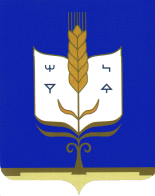 АДМИНИСТРАЦИЯ                                                            СЕЛЬСКОГО ПОСЕЛЕНИЯ                                                                                                                                                                                                                       САРАЙСИНСКИЙ СЕЛЬСОВЕТ                                           МУНИЦИПАЛЬНОГО РАЙОНА                          СТЕРЛИБАШЕВСКИЙ  РАЙОН        РЕСПУБЛИКИ БАШКОРТОСТАНУл.Парковая ,д.5,  Стерлибашевский район,               с.Елимбетово, Республика Башкортостан,453185,тел/факс (34739) 2-63-40, 2-63-32Е-mailadmsaraisa@rambler.ru                       ИНН/КПП 0241000769/024101001